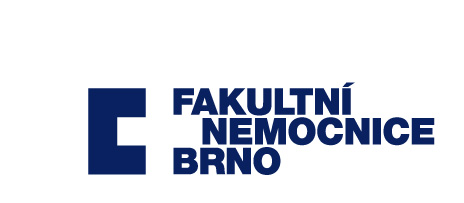 Dodatek č. 51ke smlouvě o dílo č. 9263/2003 ze dne 11. 8. 2003I.Smluvní strany1. Fakultní nemocnice Brnosídlo:		Jihlavská 20, 625 00 Brno                                 jednající:  	…………………………, náměstkyně pro OPVPIČO: 	    	65269705DIČ: 		CZ65269705 bank. spojení: 	Česká národní bankač. účtu:		……………………………..Fakultní nemocnice je státní příspěvková organizace zřízená rozhodnutím Ministerstva zdravotnictví. Nemá zákonnou povinnost zápisu do Obchodního rejstříku, je zapsána v živnostenském rejstříku vedeného Živnostenským úřadem města Brna.(dále jen objednatel)2. Dräger Medical s.r.o.sídlo:		Obchodní 124, 251 01, Čestlice		jednající: 	……………………………., jednatelIČO: 	 	26700760DIČ: 	   	CZ26700760bank. spojení: 	Deutsche Bankč. účtu:  	……………………………….Zapsaná v obchodním rejstříku vedeném Městským soudem v Praze oddíl C, vložka 88291 (dále jen poskytovatel)II.Předmět dodatku1. Smluvní strany se dohodly na vyřazení následujících přístrojů ze Smlouvy k 1. 1. 2020: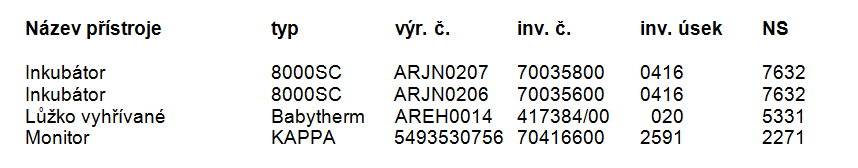 2. Smluvní strany se dále dohodly na nahrazení přílohy č. 1 Smlouvy. Příloha č. 1 Smlouvy se v plném rozsahu nahrazuje novou přílohou č. 1, která je nedílnou součástí tohoto dodatku.III.Závěrečná ustanovení1. Objednatel se zavazuje zveřejnit tento dodatek v registru smluv v souladu a za podmínek stanovených v zákoně č. 340/2015 Sb., o zvláštních podmínkách účinnosti některých smluv, uveřejňování těchto smluv a o registru smluv (zákon o registru smluv).2. Ostatní ustanovení smlouvy se tímto dodatkem nemění. 3. Tento dodatek nabývá platnosti dnem podpisu oběma smluvními stranami a účinnosti   dnem 1. 1. 2020.4. Tento dodatek je vyhotoven ve dvou stejnopisech, z nichž každá strana obdrží jeden. 5. Smluvní strany si dodatek přečetly, s jeho obsahem souhlasí, což stvrzují svými podpisy. V Čestlicích, dne 2. 12. 2019                               V Brně, dne 5. 12. 2019..........................................................                 .........................................................………………….	                  	          		……………………..jednatel  			                        	náměstkyně pro OPVPDräger Medical s.r.o.					Fakultní nemocnice BrnoPřílohy: dle textu